         进出口企业危化品仓储与运输管理【课程网址】 http://www.stpxw.com/article/10587.html                                                   ----关于加强进出境企业危化品仓储与运输安全管理的培训通知  
                                                       
   新修订的《中华人民共和国安全生产法》明确规定安全生产工作应当坚持安全发展，安全第一、预防为主、综合治理的方针，强化和落实生产经营单位的主体责任，建立生产经营单位负责、职工参与、政府监管、行业自律和社会监督的机制。
   “8.12”事故也为我们敲响警钟，企业更应该加强自身管理提高防范意识，目前尤其是对于危化品企业的监管力度加大，危化品进出口企业合规管理、优进优出就显得尤为重要了。主办机构：西安世商管理咨询有限公司课程时间： 2016年3月25-26日北京   6月24-25日  青岛                   9月09-10日上海    12月16-17日 北京 课程费用：3680元/人（资料，午餐，茶点）参加对象：国际贸易部、进出口部、仓储管理部、供应链管理部、物流部、企业安全生产管理部门等人士。联系方式：029-86111221   18092186088   李悦  报名邮箱：hr@wtt6.com课程特色1、提高进出口部门对于危化品的管理及风险防范意识；
2、提升改善危化品进出口企业或单位的仓储及运输管理；
3、课程从“实战”的角度提升、优化危险品仓储管理，非简易章法宣读似培训；
4、“安全生产”不只是在“纸上谈兵”，海关对于危化品企业监管力度加大，企业合规管理运营。课程内容一、管理操作篇：
1、TDG 分类、标签与MSDS
a) TDG主要内容介绍
b) TDG 9项危险特性分类
c) TDG标签所包含的3项内容
d) TDG危险化学品包装等级
e) TDG危险化学品包装的联合国编号
f) TDG对MSDS的第十四项（运输信息）的要求
2、GHS分类、标签与MSDS
a) GHS主要内容介绍
b) GHS 28项危险特性分类
c) GHS标识6项内容介绍
d) GHS对现场管理的要求
e) GHS对MSDS的要求
3、危险化学品安全收、发、存管理要求
a) MSDS概要的重要性及其内容
b) 如何撰写MSDS概要
c) 危险化学品收、发、存前的准备工作
d) 危险化学品收料、卸货的作业流程及注意事项
e) 危险化学品发料、短距离运输作业流程及注意事项
f) 危险化学品储存管理重点
4、易制毒化学品管理要求
a) 国家对于易制毒危险化学品管制要求
b) 易制毒危险化学品收、发、存管理细则
c) 易制毒危险化学品废料处理流程
5、危险化学品仓库应急反应内容
a) 应急的种类：撤离、急救、灭火、泄漏处置
b) 建立应急小组
c) 应急培训
d) 应急操练二、规划设计篇：
1.危险化学品仓库建筑设计规范要求
a) 危险化学品仓库分类
b) 各类危险化学品仓库对面积、层数、防火分区的要求
c) 耐火等级和防火距离
d) 有爆炸危险的甲、乙类仓库防爆措施
e) 防泄漏措施
2.危险化学品仓库消防、物流设施要求
a) 消防设施的种类、灭火器种类、灭火器配置规则
b) 爆炸性气体环境与爆炸性粉尘环境的物流设施配置要求
3.第三方物流仓库管理
a) 仓库建筑的合规性
b) 物流设施的合规性
c) 操作人员资质
d) 运输车辆资质
e) 安全管理制度
f) 储存管理
4.安全柜：化学品仓库的另一种形式
a) 为什么要使用安全柜
b) 安全柜的品种
c) 安全柜的选型
d) 安全柜的正确使用
其它：
运输管理、废料管理、审核管理讲师介绍Ms. Katherine
毕业于北京商业大学仓储运输管理专业，是中国第一代物流专业管理人才。自大学毕业后， 从事物流领域的管理工作有20多年，涉及进出口管理、仓库管理、物料计划管理、大件设备搬运&安装管理、大宗备品备件采购管理等工作，积累了相当丰富的实战经验。
在任职期间：
1、成功建立危险化学品进出口流程、危险化学品仓储管理流程，并多次组织了公司内部培训
2、成功主持了多项高层立体仓库的筹建、仓库管理软件的开发、运用，成为集团内仓库建设项目的交流、培训基地。
3、承担了国际知名造纸厂大宗设备的卸货、安装，在大型设备吊装领域及第三方物流管理有着宝贵的指导经验。
4、从事物流设备设施的采购、售后服务管理，在如何选择高效物流设备、设施方面有着独到的见解。
----基于多年的积累，徐老师能洞察秋毫识别各类实际工作中的异常情况，带着问题聆听她的课程，一定是最有收获。报 名 回 执 表报名回执请发到：wtt@wtt6.com                    180 9218 6066 张诚（会务组收）我单位共 ___ 人确定报名参加2016年_ _月__  _ 日在 __     _举办的《                                            》培训班。报名回执请发到：wtt@wtt6.com                    180 9218 6066 张诚（会务组收）我单位共 ___ 人确定报名参加2016年_ _月__  _ 日在 __     _举办的《                                            》培训班。报名回执请发到：wtt@wtt6.com                    180 9218 6066 张诚（会务组收）我单位共 ___ 人确定报名参加2016年_ _月__  _ 日在 __     _举办的《                                            》培训班。报名回执请发到：wtt@wtt6.com                    180 9218 6066 张诚（会务组收）我单位共 ___ 人确定报名参加2016年_ _月__  _ 日在 __     _举办的《                                            》培训班。报名回执请发到：wtt@wtt6.com                    180 9218 6066 张诚（会务组收）我单位共 ___ 人确定报名参加2016年_ _月__  _ 日在 __     _举办的《                                            》培训班。报名回执请发到：wtt@wtt6.com                    180 9218 6066 张诚（会务组收）我单位共 ___ 人确定报名参加2016年_ _月__  _ 日在 __     _举办的《                                            》培训班。报名回执请发到：wtt@wtt6.com                    180 9218 6066 张诚（会务组收）我单位共 ___ 人确定报名参加2016年_ _月__  _ 日在 __     _举办的《                                            》培训班。报名回执请发到：wtt@wtt6.com                    180 9218 6066 张诚（会务组收）我单位共 ___ 人确定报名参加2016年_ _月__  _ 日在 __     _举办的《                                            》培训班。报名回执请发到：wtt@wtt6.com                    180 9218 6066 张诚（会务组收）我单位共 ___ 人确定报名参加2016年_ _月__  _ 日在 __     _举办的《                                            》培训班。报名回执请发到：wtt@wtt6.com                    180 9218 6066 张诚（会务组收）我单位共 ___ 人确定报名参加2016年_ _月__  _ 日在 __     _举办的《                                            》培训班。单位名称联系人电 话电 话E-mail序号姓  名性别性别部门/职务部门/职务联络手机E-mailE-mailE-mail12345缴费方式□电汇 □现金 □支票 付款总金额：           （培训费、资料、讲义、合影、午餐、饮料、茶点）                                      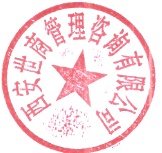 □电汇 □现金 □支票 付款总金额：           （培训费、资料、讲义、合影、午餐、饮料、茶点）                                      □电汇 □现金 □支票 付款总金额：           （培训费、资料、讲义、合影、午餐、饮料、茶点）                                      □电汇 □现金 □支票 付款总金额：           （培训费、资料、讲义、合影、午餐、饮料、茶点）                                      □电汇 □现金 □支票 付款总金额：           （培训费、资料、讲义、合影、午餐、饮料、茶点）                                      □电汇 □现金 □支票 付款总金额：           （培训费、资料、讲义、合影、午餐、饮料、茶点）                                      □电汇 □现金 □支票 付款总金额：           （培训费、资料、讲义、合影、午餐、饮料、茶点）                                      □电汇 □现金 □支票 付款总金额：           （培训费、资料、讲义、合影、午餐、饮料、茶点）                                      □电汇 □现金 □支票 付款总金额：           （培训费、资料、讲义、合影、午餐、饮料、茶点）                                      住宿要求预定：双人房___间；单人房___间，住宿时间：__ 月 __ 至 __ 日(不用预定请留空)预定：双人房___间；单人房___间，住宿时间：__ 月 __ 至 __ 日(不用预定请留空)预定：双人房___间；单人房___间，住宿时间：__ 月 __ 至 __ 日(不用预定请留空)预定：双人房___间；单人房___间，住宿时间：__ 月 __ 至 __ 日(不用预定请留空)预定：双人房___间；单人房___间，住宿时间：__ 月 __ 至 __ 日(不用预定请留空)预定：双人房___间；单人房___间，住宿时间：__ 月 __ 至 __ 日(不用预定请留空)预定：双人房___间；单人房___间，住宿时间：__ 月 __ 至 __ 日(不用预定请留空)预定：双人房___间；单人房___间，住宿时间：__ 月 __ 至 __ 日(不用预定请留空)预定：双人房___间；单人房___间，住宿时间：__ 月 __ 至 __ 日(不用预定请留空)账户信息培训费用：￥3680元 /人(含资料、讲义、结业证书、茶歇、午餐等)开户名：西安世商管理咨询有限公司开户行：华夏银行西安经济技术开发区支行账  户：5631 2000 0181 0200 0181 35培训费用：￥3680元 /人(含资料、讲义、结业证书、茶歇、午餐等)开户名：西安世商管理咨询有限公司开户行：华夏银行西安经济技术开发区支行账  户：5631 2000 0181 0200 0181 35培训费用：￥3680元 /人(含资料、讲义、结业证书、茶歇、午餐等)开户名：西安世商管理咨询有限公司开户行：华夏银行西安经济技术开发区支行账  户：5631 2000 0181 0200 0181 35培训费用：￥3680元 /人(含资料、讲义、结业证书、茶歇、午餐等)开户名：西安世商管理咨询有限公司开户行：华夏银行西安经济技术开发区支行账  户：5631 2000 0181 0200 0181 35培训费用：￥3680元 /人(含资料、讲义、结业证书、茶歇、午餐等)开户名：西安世商管理咨询有限公司开户行：华夏银行西安经济技术开发区支行账  户：5631 2000 0181 0200 0181 35培训费用：￥3680元 /人(含资料、讲义、结业证书、茶歇、午餐等)开户名：西安世商管理咨询有限公司开户行：华夏银行西安经济技术开发区支行账  户：5631 2000 0181 0200 0181 35培训费用：￥3680元 /人(含资料、讲义、结业证书、茶歇、午餐等)开户名：西安世商管理咨询有限公司开户行：华夏银行西安经济技术开发区支行账  户：5631 2000 0181 0200 0181 35培训费用：￥3680元 /人(含资料、讲义、结业证书、茶歇、午餐等)开户名：西安世商管理咨询有限公司开户行：华夏银行西安经济技术开发区支行账  户：5631 2000 0181 0200 0181 35培训费用：￥3680元 /人(含资料、讲义、结业证书、茶歇、午餐等)开户名：西安世商管理咨询有限公司开户行：华夏银行西安经济技术开发区支行账  户：5631 2000 0181 0200 0181 35